LOKALNA OMREŽJAKazalo vsebine1	Uvod	92	Sestavni deli omrežja	102.1	Koncentrator (hub)	102.1.1	Pasivni koncentratorji	102.1.2	Aktivni koncentratorji	102.1.3	Inteligentni koncentratorji	102.2	Stikalo (switch)	102.2.1	Funkcije stikala	102.3	Usmerjevalnik (router)	112.3.1	Prevajalec omrežnih naslovov (Network address translator)	112.4	Mrežna kartica	122.5	Kabli	122.5.1	UTP (sukana parica)	122.5.2	Koaksialni kabli	132.5.2.1	Debeli koaksialni kabli	132.5.2.1.1	Specifikacije	132.5.2.2	Tanki koaksialni kabli	132.5.2.2.1	Specifikacije	132.5.3	Optična vlakna	142.5.3.1	Prednosti	142.5.3.2	Slabosti:	153	OSI model	163.1	Fizična plast	163.2	Povezovalna plast	163.3	Mrežna plast	163.4	Prenosna plast	173.5	Sejna plast	173.6	Predstavitvena plast	173.7	Aplikacijska plast	174	TCP/IP model	194.1	Omrežno-povezovalna plast	194.1.1	Ethernet	194.1.1.1	Zgodovina	194.1.1.1.1	10base5	194.1.1.1.2	10base2	194.1.1.1.3	10baseT	194.1.1.1.4	100baseTX	194.1.2	Token ring	204.1.3	Wi-Fi	204.1.3.1	Prednosti	224.1.3.2	Slabosti	224.2	Omrežna plast	224.2.1	IP	224.3	Transportna plast	234.3.1	TCP	234.3.2	UDP	234.4	Aplikacijska plast	245	Topologije krajevnih omrežij	255.1	Vodilo	255.1.1	Prednosti	255.1.2	Slabosti	255.2	Obroč	255.2.1	Prednosti	255.2.2	Slabosti	255.3	Zvezda	266	Postavitev omrežja	276.1	Oprema	276.1.1	Širokopasovna povezava	276.1.2	Usmerjevalnik	276.1.3	Mrežne kartice	276.1.4	Kabli	276.2	Namestitev omrežja in usmerjevalnika	286.3	Namestitev računalnikov	286.4	Nastavitve na usmerjevalniku	286.4.1	Nastavitve Wi-Fi-ja	286.4.2	Požarni zid	286.4.3	Posredovanje vrat	286.5	Namestitev računalnikov, ki bodo uporabljali Wi-Fi za dostop	297	Odpravljanje težav v lokalnih omrežjih	307.1	Ukaz IPCONFIG	307.1.1	IP Address (IP naslov)	307.1.2	Subnet Mask (Maska podomrežja)	307.1.3	Default gateway (Privzet prehod)	307.2	Pinganje	307.2.1	Uporabljanje	307.2.2	Vrstni red pinganja pri odpravljanju napak	307.2.2.1	Localhost (127.0.0.1)	307.2.2.2	Sosednji računalnik ali usmerjevalnik	317.2.2.2.1	Naprava za preverjanje kablov	317.2.2.2.2	Zamenjava kablov	317.2.2.3	Internetni naslov	318	Zaključek	32Abecedno kazalo	33Viri in literatura	34Avtor se predstavi	35Kazalo slikSlika 1: Koncentrator (vir:http://homepages.compuserve.de/Wudu3/)	10Slika 2: Stikalo Cisco s 24 vrati (vir:http://www.cisco.com)	10Slika 3: Linksysov usemrjevalnik (vir: http://files.quadrantcommunications.be)	11Slika 4: Delovanje usmerjevalnika (©Jan Marjanovič)	12Slika 5:UTP kabel (©Jan Marjanovič)	12Slika 6: koksialni kabel (vir: http://www.drakausa.com)	13Slika 7: Prihodnost je v optičnih vlaknih (vir: http://www.npl.co.uk)	14Slika 8: Skica prikazuje, kako žeton potuje po obroču (vir: http://www.webopedia.com)	20Slika 9: Mrežna kartica Wi-Fi za prenosnik (©Jan Marjanovič)	27Slika 10: Naprava za testiranje kvalitete kablov (© Jan Marjanovič)	31Kazalo tabelTabela 1: Rast prodaje Wi-Fi izdelkov (v tisoč kosih) (vir: http://broadcastengineering.com)	21Tabela 2: Razširjenost različnih tehnologij (vir: http://broadcastengineering.com)	21Tabela 3: Vrata, ki jih uporablja UDP protokol	24Tabela 4: Nastavitve za HTTP na Canyon usmerjevalniku	29Kazalo grafikonovGraf 1: Rast prodaje Wi-Fi izdelkov (vir: http://broadcastengineering.com)	21Graf 2: Razširjenost različnih tehnologij (vir: http://broadcastengineering.com)	21PovzetekRačunalniška omrežja so skupine računalnikov, ki so med sabo povezane. Omogočajo izmenjevanje datotek, deljenje dostopa do interneta, skupno rabo tiskalnikov, igranje iger v večigralskem načinu… Zgodovina lokalnih računalniških omrežji se je začela v poznih sedemdesetih letih, množično so se pa razširila nekoliko kasneje. Računalniška omrežja uporabljajo različne topologije, pogosta so vodilo, obroč in linija, prevlada pa topologija zvezde. Topologija zvezde omogoča skoraj neomejeno razširljivost, uporablja pa jo standard ethernet. V preteklosti je bil najbolj razširjen standard token ring, ki je veliko časa veljal za dražjo in zmogljivejšo rešitev od etherneta. Z razvojem pa je ethernet veliko pridobil na hitrosti in sedaj prevladuje v večini omrežij. V zadnjih letih se zelo razvija tudi Wi-Fi, ki je skupek standardov za brezžično povezovanje. V topologiji zvezde se vsi računalniki povezujejo na zvezdišče (koncentrator ali stikalo), z usmerjevalnikom pa lahko povežemo lokalna omrežja med seboj ali pa s spletom.Ključne besede: omrežje, LAN, lokalno omrežje, ethernet, Wi-Fi, stikalo, koncentrator, usmerjevalnikSummaryComputer networks are groups of connected computers. They allow sharing files, internet connections and printers. We can also play multiplayer games. The history of local networks began in late 70s, but they spread later. Computer networks use different topologies, common are bus, ring and line, but star topology is dominating. Start topology provides nearly unlimited expanding and is used by Ethernet standard. In the past was mostly used the token ring, which was known for better and more efficient solution that Ethernet. In the last years Wi-Fi is becoming very popular. This is a bundle of standards for wireless connections. In the star topology, every computer is connected to hub or switch. With router is possible to connect LANs between them or to internet. Keywords: network, LAN, local area network, -Fi, switch, hub, routerUvodRačunalniško omrežje je skupina računalnikov, ki so zaradi prenosa podatkov povezani s kablom ali brezžično po radijskih signalih. Prvo računalniško omrežje je bilo ARPANET, ki ga je postavila ameriška vojska za možno komunikacijo po napadu Rusije z nuklearnim orožjem. Čeprav zaradi elektromagnetnih sunkov tako omrežje ne bi delovalo, se je ideja razširila in kmalu se je razvila v omrežje vseh omrežji- svetovni splet.Lokalna omrežja so postala v večjih priljubljena v osemdesetih letih. Povečala so produktivnost in omogočila udobnejše delo v večjih podjetjih in organizacijah. Z razvojem cenejše tehnologije pa omrežja prodirajo v naše domove. Sestavni deli omrežjaSlika : Koncentrator (vir:http://homepages.compuserve.de/Wudu3/)Koncentrator (hub)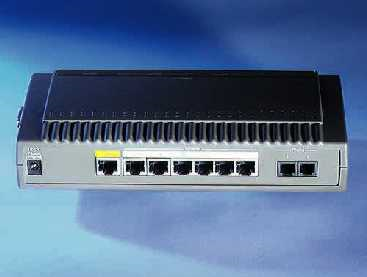 Je pogosto uporabljano zvezdišče, vendar ga zardi počasnosti pogosto zamenjuje stikalo. Uporabljajo se za povezavo segmentov v lokalnem omrežju. Koncentrator ima več vrat. Ko paket pride na ena vrata, ga koncentrator pošlje na vse ostale računalnike v omrežji, njihove omrežne kartice pa ugotovijo, ali je paket namenjen njim in ga sprejmejo. Če pa je paket namenjen drugemu računalniku, ga mrežna kartica zavrže. Poznamo več vrst koncentratorjev:Pasivni koncentratorjiTa vrsta koncentratorjev le podvaja sprejeti signal. Ker ni napajan in ne ponavlja signala, je dolžina kablov omejena in lahko znaša največ . Aktivni koncentratorjiPoznani so tudi pod imenom večvratni ponavljalniki. Signal, ki ga sprejmejo na enih vratih, ojačajo (ponovno je moč signala enaka začetni) in ga pošljejo naprej. Zaradi tega so lahko kabli, ki povezujejo računalnike s takim koncentratorjem, lahko daljši in znašajo največ .Inteligentni koncentratorjiTa vrsta koncentratorjev je poznana tudi kot stikalni koncentrator. Preko protokola SNMP (Simple Network Management Protocol) omogoča nadzor na daljavo. Hkrati omogoča tudi navidezna lokalna omrežja (VLAN). Ker lahko razlikuje omrežne naslove, lahko pakete dostavi samo na določena vrata in s tem zmanjša obremenjenost omrežja.Slika : Stikalo Cisco s 24 vrati (vir:http://www.cisco.com)Stikalo (switch)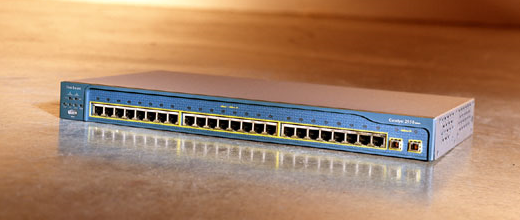 Stikalo je računalniška omrežna naprava, ki povezuje omrežne segmente. Dovoljuje fizično in logično zvezdno topologijo. Pogosto ga uporabljamo za nadomeščanje koncentratorja, ker so stikala hitrejša in manj obremenjujejo omrežje.Funkcije stikalaStikalo lahko povezuje Ethernet, token ring in ostale tipe omrežnih segmentov, ki imajo za osnovno enoto paket. Tako nastane heterogeno omrežje, ki deluje na povezovalni OSI plasti.Ko pride paket v stikalo, se shrani MAC naslov in vrata v stikalni MAC tabeli. Stikalo nato prenese paket do vrat, ki jih stikalo določi preko MAC destinacije paketa in prejšnjih vnosov v svojo MAC tabelo. Če je MAC naslov neznan, pošlje stikalo pakete na vsa možna vrata, razen na tista, od kjer paket prihaja. Če pa je MAC naslov znan, pošlje stikalo paket samo na tista vrata, kamor je namenjen. Če so dohodna vrata enaka odhodnim, se paket zavrže.Stikala, za razliko od koncentratorjev, uporabljajo mikrosegmentacijo, da ločijo območja trkov na segmente priključene nanje. Do trkov lahko prihaja samo pri mrežnih odjemalcih (običajno mrežne kartice), ki so povezani neposredno (point-to-point), ali neposredno povezanih koncentratorjih.Ker je možnost trkov zelo majhna, se lahko vzpostavi popolna dvosmerna (full duplex) neposredna povezava.Usmerjevalnik (router)Slika : Linksysov usmerjevalnik 
(vir: http://files.quadrantcommunications.be)Usmerjevalnik je naprava, ki povezuje omrežja. Usmerjanje deluje na mrežni plasti referenčnega OSI modela. V šestdesetih letih so usmerjanje izvajali navadni računalniki. Sodobni usmerjevalniki so zelo specializirane naprave, ki so namenjene le usmerjanju in vsebujejo strojno opremo. Ta zelo pospeši pogoste usmerjevalne funkcije, kot so posredovanje paketov.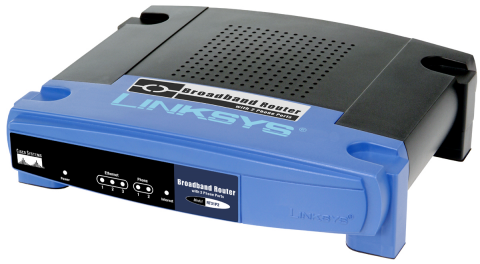 Usmerjevalnik ustvari usmerjevalno tabelo, imenovano "routing table" ki shrani najhitrejše poti do določene omrežnega cilja.Z razvojem so mnoga stikala "Layer 2/3 Switches" pridobila možnost usmerjanja.Prevajalec omrežnih naslovov (Network address translator)V večini mrež dostopajo računalniki do svetovnega spleta preko usmerjevalnika. Ta igra vlogo prevajalca omrežnih naslovov in je tisti računalnik, ki deli internetno povezavo. Navzven je viden samo en zunanji (internetni) IP naslov. NAT (Network Address Translation) prevaja podatke o lokalnih IP naslovih v paketkih v zunanji IP naslov in obratno. Na ta način vsak računalnik dobi zahtevani paket in ne povzroča nereda. Primer: računalnik z lokalnim IP naslovom 192.168.62.65 zahteva paket z določene strani, ki gostuje na strežniku z IP naslov 193.77.222.254. Paket najprej po lokalnem omrežju potuje do NAT (Network address translator), ki zamenja IP naslov iz lokalnega (192.168.62.65) v internetnega. Potem pošlje paket do strežnika (IP naslov 193.77.222.254). Ta usmerjevalniku pošlje nazaj podatke, ki jih po lokalni mreži pošlje do računalnika z lokalnim IP naslovom 192.168.62.65.Slika : Delovanje usmerjevalnika (©Jan Marjanovič)Mrežna karticaMrežna kartica (pogosto imenovana tudi omrežni vmesnik, network interface card-NIC) je del računalniške strojne opreme, ki je namenjen sprejemanju in oddajanju informacij po omrežju. Kartica je sestavljena iz elektronskih vezij, ki so potrebna za izmenjavo podatkov po fizični in podatkovni plasti (npr. ethernet in obroč token). To zagotavlja komuniciranje po lokalnih omrežjih in po omrežjih večjih dimenzij preko usmerjevalnih protokolov, kot je IP. Sodobne kartice imajo vtičnico RJ-45, kamor priključimo omrežni kabel. Večina jih ima tud LED diode, s katerimi prikazuje, ali je omrežje priklopljeno in ali se podatki prenašajo. KabliUTP (sukana parica)Slika 5:UTP kabel (©Jan Marjanovič)UTP kabel je sestavljen iz več sukanih paric. Najbolj pogost kabel je 24 AWG. Vsak vmesnik je povezan z UTP kablom, uporablja pa konektor RJ-45 (8 žic), ki je podoben telefonskemu vtiču. 10Base-T sistem deluje skozi dva para žic. En par uporablja za sprejemanje podatkov, drug par pa za pošiljanje podatkov. Dve žici v vsakem paru morata biti zviti skupaj po celotni dolžini kabla. Ko povezujemo dve sukani parici skozi segment, morajo biti oddajni konektorji od enega 8-konektornega vtiča povezani na sprejemne konektorje na drugem vtiču in obratno. Prepleteno povezovanje se lahko izpelje na dva načina: s posebnim kablom ali v notranjosti koncertrator. Standardi priporočajo, da se prepletena povezava izpelje v notranjosti koncentratorja.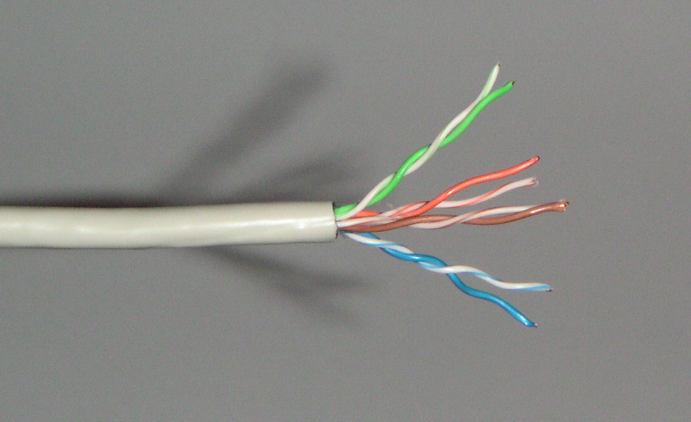 Koaksialni kabliDebeli koaksialni kabli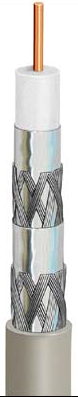 Slika : koksialni kabel
(vir: http://www.drakausa.com)Debel 10 Mb/s koaksialni sistem prenosa podatkov je bil prvi sistem narejen v originalnem Ethernet standardu v letu 1980. Čeprav so danes debeli koaksialni kabli v manjšini, se jih še vedno uporablja za medsebojno povezovanje koncentratorjev. Debeli koaksialni kabli so poceni in vsebujejo dobro električno zaščito, ki lahko prenaša signale po relativno dolgi razdalji med koncentratorjema. Debel koaksialni kabel je omejen na prenos 10 Mb signalov na sekundo. Debeli omrežni kabli, ki se uporablja v 10Base5, uporablja 50 ohmski koaksialni kabel s premerom  s terminatorjema na vsakem koncu kabla. Terminatorja na vsakem koncu kabla morata imeti enako upornost kot kabel sam, se pravi 50 Ohmov. Terminatorja sta priključena na priključek na kablu serije N. Koaksialni kabel je lahko dolg največ . Do 100 različnih vozlov (računalnikov) je lahko priključenih na en sam kabel. Na računalnik, ki je že povezan na glavni koaksialni kabel, pa so lahko priključeni še štirje računalniki. Celotno omrežje kablov pa ne sme presegati dolžine . Minimalna razdalja med dvema vozliščema ali računalnikoma je lahko . SpecifikacijeTip kabla: RG62A/U CoaxialUpornost: 93 OhmovDolžina segmenta: Največje število vozlov: 255 Minimalna razdalja med dvema vozloma: Konektor: BNC (UG-274)Tanki koaksialni kabli	Tanek koaksialni mrežni sistem uporablja bolj gibljive kable, ki jih lahko povežemo direktno na mrežno kartico na računalniku in s tem zmanjšamo ceno postavitve. Vsak vozel (PC) je povezan na kabel s T-konektorjem, ki je povezan na BNC konektor na mrežni kartici. Hitrost prenosa je omejena na 10 Mb/s, zato so že večinoma izumrli.SpecifikacijeTip kabla: RG-58/U ali RG-58A/UUpornost: 50 OhmovDolžina segmenta: Največje število vozlov: 30 (na en segment)Minimalna razdalja med dvema vozloma: Dolžina celotnega omrežja: največ Optična vlaknaOptični kabli so postali nenadomestljiv gradnik sodobnih telekomunikacijskih omrežij. Zaradi boljših prenosnih karakteristik vse bolj izpodrivajo bakrene kable. Tako sedaj optično vlakno nadomešča klasično bakreno sredico. Kot las tanko silicijevo steklo postaja najpomembnejši medij za prenos informacij v telekomunikacijah.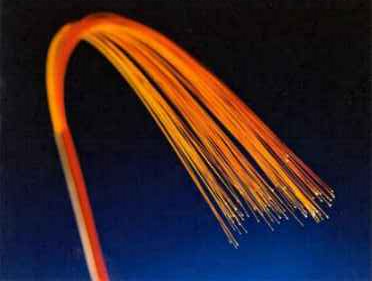 Slika : Prihodnost je v optičnih vlaknih (vir: http://www.npl.co.uk)Najprej se je to zgodilo na velikih razdaljah, sedaj pa nameščajo optične kable že do posameznega naročnika. Samo vprašanje časa je, kdaj bodo dosegljivi za široko uporabo.Prednostimajhno slabljenje (0,4 dB/km pri valovni dolžini 1300 nm oziroma 0,3 dB/km pri valovni dolžini 1550 nm) Zaradi tega lahko prenašamo signal na velike razdalje brez dodatnega ojačevanja. Optični kabel je tako zelo primeren za medkontinentalne podmorske kable.velika pasovna širina pomeni, da lahko v eni časovni enoti prenesemo ogromno število informacij. Najpogosteje uporabljene hitrosti so 34 Mb/s, 140 Mb/s, 155 Mb/s, 622 Mb/s, 2.5 Gb/s in več.ni presluhov med posameznimi vlakni, kar pomeni, da signal iz enega kabla ne more preskočiti na drugega, kar se pogosto zgodi pri bakrenih kablih.skoraj neomejene količine surovin - silicijevo steklo, ki je osnova za izdelavo optičnih vlaken, se v naravi nahaja v velikih količinah, zato je cena optičnega kabla sorazmerno nizka.majhna teža kabla - z lahkim kablom je delati veliko lažje, potrebno je manj fizičnega dela pri namestitvi. Povprečno tehta  kabla s 24 vlakni .majhne dimenzije kabla - optični kabel s 24 ali 36 vlakni ima premer približno .dolge kabelske dolžine - več kabla je lahko navitega na en boben, običajno . Za podvodne kable so kabelske dolžine dolge več .enostavna montaža in vzdrževanje – optični kabel zasede veliko manj prostora v kabelski kanalizaciji. Več kablov lahko položimo v eno cev, manj je prevoznih stroškov, lahko povlečemo več kilometrov optičnega kabla na dan.neobčutljivost na elektromagnetne motnje  Slabosti:optični kabel je bolj občutljiv na mehanske obremenitve, posebej za zvijanje. Minimalni premer krivljenja je približno 20 kratni premer kabla. Na to moramo še posebej paziti pri hišnih inštalacijah, ko moramo narediti pravokotne zavoje. Maksimalna potezna sila pa znaša na zunanje kable približno 2000 N.konektorji so dražji, spajanje (fuzijsko ali mehansko) kabla je bolj zahtevno. Za spajanje optičnih kablov so potrebni posebni varilni avtomati in dokaj draga merilna oprema. OSI modelReferenčni model OSI je sestavljen iz sedmih plasti. Na vsaki so definirane posamezne mrežne funkcije. OSI referenčni model določa, kako se informacija iz aplikacije na enem računalniku preko omrežja prenese v aplikacijo na drugem računalniku.Fizična plastFizična plast predpisuje prenosni medij, preko katerega se prenašajo podatki. Na tej plasti so definirane mehanske in električne lastnosti, procedure in posebne funkcije, ki skrbi za vzpostavitev, vzdrževanje in prekinitev zveze.Fizična plast definira nivo signala, hitrost prenosa, način zapisa podatkov, maksimalno možno razdaljo med uporabnikoma, mehanske lastnosti konektorjev in drugo.Povezovalna plastPovezovalna plast definiraenote sporočila (znake, bloke, pakete)način ugotavljanja napak mrežno topologijo (določa fizično povezavo med napravami: vodilo ali obroč)kontrolo pretoka (flow control)protokole za prenos informacije v omrežjekontrolo pretoka LLCPaket povezovalne plasti je edini izmed paketov, ki poleg glave vsebuje tudi rep. Zato paket na drugi plasti imenujemo tudi okvir, v katerem so dodatne informacije, ki omogočajo odkrivanje napak pri prenosu podatkov preko prenosnega medija.Mrežna plastNaloge omrežne plasti so:naslavljanje (logičnega omrežja in storitev)preklapljanje (zvez, sporočil, paketov)izbira poti (dinamična, statična)Najbolj znani protokoli na tej plasti sta IPX in DecNet.Prenosna plastDoloča način prenosa (virtualna zveza, datagram, povezava, sporočilo vsem). Dolga sporočila razbije na manjše dele, ki jih lahko nižje ležeče plasti pošiljajo navzdol. Odkriva in odpravlja napake in zahteva ponovno pošiljanje paketa. Sejna plastVodi razgovor med vozlišči, ko se vzpostavi zveza. Določa naslednjo vrsto komunikacij:enosmerno (simplex): na eni strani je oddajnik, na drugi strani pa množica sprejemnikovnapol dvosmerno (half duplex): naprava lahko sprejema in oddaja podatke, vendar jih lahko istočasno samo oddaja ali samo sprejema dvosmerno (duplex): naprava lahko istočasno sprejema in oddaja podatkeUgotavlja identiteto in določa tip šifriranja. Eden od predstavnikov protokolov na sejni plasti je ZIP (Zone Information Protocol).Predstavitvena plastPredstavitvena plast pretvarja podatke poslane po omrežju iz ene v drugo obliko, definira sintakso, transformacijo in formiranje podatkov. Na predstavitveni plasti je definirano:kompresija in dekompresija podatkov (kodiranje ali zamenjava pogostih funkcij ali besed z zelo kratko kodo, s čimer se poveča učinkovitost prenosa )nabori znakov in kode (ASCII, EBCDIC)šifriranje podatkov: omogoča zaščito podatkov, ki so ob prenosu kodirani, tako da jih razume le uporabnik, kateremu je sporočilo namenjeno podatkovni formati: uporaba standardnih predstavitvenih, zvočnih in video formatov omogoča uporabo aplikacij na različnih računalniških sistemih.Aplikacijska plastAplikacijska plast je vmesnik med uporabnikom in OSI modelom. Aplikacijski programi, ki se uporabljajo, so zunaj načrta OSI modela. Tu so definirani protokoli, ki omogočajo elektronsko pošto, izdelavo spletnih strani, prenašanje datotek in podobno. Ta plast definira:prepoznavanje sogovornika v komunikacijiodkrivanje sposobnosti vira- ugotavlja se ali je zmogljivost oz. prepustnost obstoječega omrežja dovolj velika sinhroniziranje komunikacije Pomembnejše implementacije so naslednje:File Transfer Access and Management (FTAM)Virtual Terminal Protocol (VTP)TCP/IP modelOmrežno-povezovalna plastOmrežno- povezovalna plast opisuje fizične lastnosti povezovalnih elementov, prav tako kot počne fizična plast v OSI modelu. Poleg tega opravlja tudi podobne naloge, kot jih opravlja povezovalna plast v OSI modelu.EthernetHitrost omrežja običajno merimo v megabitih na sekundo, npr. 100 megabitno omrežje v teoriji lahko prenaša podatke s hitrostjo 12.5 megabajtov vsako sekundo. V praksi so prenosi nad 30 megabitov nemogoči. Ostalo pasovno širino poberejo predvsem glave paketov, tako IP kot ethernet, nekaj pa prispeva tudi počasnost druge opreme v računalniku, največkrat diskov, katerih starejše izvedbe ne zmorejo stalnega prenosa pri takih hitrostih.ZgodovinaSkupek standardov (IEEE 802.3), ki mu pravimo ethernet, določa, kako se podatki fizično prenašajo po žici. Idejna zasnova etherneta sega v leto 1975, standard pa je bil sprejet leta 1980. K velikemu razmahu etherneta so po eni strani pripomogli proizvajalci, ki so se precej dobro držali standarda, po drugi strani pa preprostost postavitve in ugodna cena glede na druge oblike računalniških omrežij.10base5Thick ethernet ali 10Base5 je prva izvedba standarda, pri kateri so se podatki prenašali po debelem koaksialnem kablu (običajno rumene barve). Za priklop na kabel potrebujemo t.i. transceiver in ustrezen T-člen. Po koaksialnih kablih lahko podatke vedno pošilja le ena postaja, ostale pa ta čas sprejemajo (t.i. half duplex), kar omrežju precej zmanjša kapaciteto.10base2Thick ethernet je nato nasledil nov standard, thin ethernet ali 10Base2, ki se je prvi začel razširjati v širši uporabi. Nekateri so imeli postavljeno tako omrežje v svojem gospodinjstvu. Podatki tukaj še vedno potujejo po 50 ohmskem koaksialnem kablu, le da je ta relativno tanek (pol centimetra). Tudi cena takega kabla je bila ves čas dovolj nizka.10baseTNato so razvili 10BaseT in koaksialne kable zamenjali z UTP kabli, ki imajo štiri prepletene parice. Uporabljamo lahko tudi FTP oz. STP kable, saj imajo okoli paric zaščitno folijo za zmanjševanje vplivov elektromagnetnih sevanj iz okolice. To pomeni, da koaksialnega ali UTP kablov ne polagamo vzporedno z 220 V napeljavo in v neposredni bližini halogenskih svetil.10BaseT je spremenil tudi topologijo omrežja v topologijo zvezde. Po štirih paricah lahko računalniki hkrati prejemajo in pošiljajo podatke, zato povezave po UTP kablih lahko funkcionirajo v t.i. full duplex načinu. 100baseTXKo je postal prenos 10 megabitov na sekundo prepočasen so razvili 100BaseTX. Tako po običajnih UTP kablih lahko prenašamo podatke s 100 megabiti na sekundo. Topologija in vse ostale lastnosti so zelo podobne 10BaseT, le da je zanesljivost omrežja precej bolj odvisna od kvalitete kablov, predvsem od tega, kako so narejeni konektorji. 100BaseTX je tudi precej bolj občutljiv na elektromagnetne motnje. Tudi za 100 megabitno povezovanje na daljše razdalje se uporablja 100BaseFX, ki uporablja optične vodnike za prenos podatkov.Danes lahko po UTP prenašamo podatke s hitrostjo enega gigabita na sekundo. Gigabitni ethernet je danes že običajni način povezovanja hrbteničnih omrežij, vendar se zaradi razdalj in zanesljivosti namesto UTP kablov (ti so lahko dolgi največ ) pogosteje uporablja optične povezave. Token ringToken ring je protokol lokalnega omrežja, ki deluje na drugi plasti referenčnega osi modela (DLL-data link layer). Uporablja poseben tri-bitni okvir, imenovan žeton (v ang. token), ki potuje po zvezdno povezanem logičnem obroču. Token potuje po celem obroču. Vsak računalnik prepušča in ponavlja token okvir po obroču do najbližjega soseda. Token določa dostop do deljenih medijev. Postaje, ki želijo prenašati podatke, morajo počakati, da pride žeton do njih.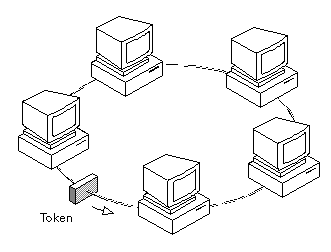 Slika : Skica prikazuje, kako žeton potuje po obroču (vir: http://www.webopedia.com)Token ring je izumil Olof Söderblom v šestdesetih letih in ga je kasneje podprl IBM, ki je razširil uporabo token ringa v osemdesetih letih. IBM je razvil lastno arhitekturo, ki je temeljila na active multi-station access units (MSAUs or MAUs) Token ring so standardizirali pod oznako IEEE802.5. Standardizirane hitrosti so: 4 Mb/s, 16 Mb/s, 100 Mb/s in1 Gb/s.V začetku razvoja Etherneta (standard IEEE 802.3) je bil token ring hitrejši in zanesljivejši in so veljala za dražje rešitve kot Ethernet. Z razvojem stikalnega etherneta je postal Token ring zelo zaostal za Ethernetom. Wi-FiWi-FI je okrajšava za Wireless fidelity, skupek standardov za brezžična lokalna omrežja (WLAN), ki temeljijo na IEEE 802.11 specifikacijah. Novi standardi, kot je 802.16 so še v razvijanju, omogočali pa bodo večje razdalje in hitrejše prenose. Wi-Fi lahko uporabljamo za povezavo brezžičnih naprav, lahko pa tudi za povezavo s ponudnikom dostopa do svetovnega spleta (ISP-internet service provider). Tako se lahko vsak, ki ima pravice za dostop, poveže na internet, če je le v bližini dostopne točke. Tabela : Rast prodaje Wi-Fi izdelkov (v tisoč kosih) (vir: http://broadcastengineering.com)Graf : Rast prodaje Wi-Fi izdelkov (vir: http://broadcastengineering.com)PrednostiOmogoča postavitev lokalnega omrežja, kjer postavitev kablov ni možna (npr. na zunanjih prostorih in zgodovinskih stavbah)Ker ne potrebuje kablov, zmanjša stroške razširitve in vzdrževanjaPonudba Wi-Fi izdelkov je zelo pestra, izdelki različnih izdelovalec pa brez težav delujejo skupajKonkurenca na trgu je znižala cene Wi-Fi izdelkovVeliko Wi-Fi omrežji omogoča roaming, ki je potreben, ko se uporabnik premika in se s tem povezuje na različne dostopne Večina dostopnih točk omogoča različne načine in stopnje šifriranja podatkovSlabostiWi-Fi uporablja 2.4 GHz pas, ki v večini držav ne zahteva licence za uporabo, je pa zato zelo množično uporabljan. Poleg Wi-Fi ja ga uporabljajo še Bluetooth, brezžični telefoni in številne druge naprave, kar pa v ozkem frekvenčnem pasu povzroči interference, zaradi tega pa upočasnitve in prekinjanje Zakonodaja ni enaka v različnih državah sveta. Večina evropskih držav omogoča še dva kanala, medtem ko je v Španiji prepovedana uporaba kanalov z nizkimi številkami. Poraba energije je visoka v primerjavi z drugimi načini brezžične povezave (Bluetooth in IrDA)Najpogostejši standard za enkripcijo WEP (Wired Equivalent Privacy) je lahko zlomljiv, tudi če je pravilno nastavljen. Večina novejših Wi—Fi naprav omogoča enkripcijo WPA (Wi-Fi Protected Access), ki naj bi bila mnogo varnejša. Wi-Fi omrežja imajo zelo majhen doseg. V stavbah znaša največja razdalja do , vendar so na voljo antene, ki doseg povečajo tudi na nekaj kilometrov.Omrežna plastIPVsak vmesnik v lokalnem omrežju na internetu ima edinstven IP naslov. Verzija 4 protokola IP, imenovana tudi IPv4, je še vedno zelo razširjena, postopoma pa jo zamenjuje IPv6, ki vsebuje 4 krat večje naslove in številne povečave in poenostavitve verzije 4. Primer IPv4 naslova z decimalno notacijo: 193.230.140.99Vsako število, omejeno s piko, je bajt v mejah od 0 do 255. Ekvivalentni bitni vzorec je potem takšen: 11000001.1110110.10001100.11000011Skrajno levi biti določajo razred naslova. Obstaja 5 razredov IPv4. Razred A ima 7 bitov za omrežno identifikacijo (ID) in 24 bitov za gostujočo ID. Torej mora biti 27 omrežij razreda A in 224 gostiteljev v omrežju razreda A. Število teh naslovov je rezervirano, število naslovov dodeljenih gostiteljem je manjše kot število vseh možnih.Razred B uporablja 14 bitov za omrežno ID in 16 bitov za gostujočo ID, razred C 21 bitov za omrežno ID in 8 za gostujočo, razred D pa se uporablja za multi-zasedbene (»multicast«) grupe, kamor konec sistema, ki vsebuje naslove razredov A, B ali C naroča in sprejema ves omrežni promet namenjen tej grupi, ne da bi poplavili omrežje z oddajanjem in ne da bi oddajnik moral slediti vsem trenutnim naročilom. Razred E se ne uporablja.Zaloge IP naslovov se vztrajno krčijo, zato je pomembno, da se IPv6 širi. Že sedaj veliko omrežij ponovno uporablja naslove, ki se istočasno uporabljajo drugje (vsebujejo protokole, ki dovoljujejo skupno rabo IP naslovov), in ostalih dodeljenih naslovov za trajanje seje (kot je klicna linija pri modemu).Transportna plastTransportna plast TCP/IP modelu je podobna tisti v OSI modelu, vendar jo uporabljamo kot sejno plast v OSI modelu. Ta sloj zagotavlja aplikacijski plasti, da se paketi prenesejo. Dva pomembnejša protokola na tej plasti sta TCP in UDP.TCPProtokol za krmiljenje prenosa (TCP) je eden od glavnih protokolov nabora parametrov internetnega protokola (Internet protocol suite). Z uporabo TCP-ja lahko programi na omreženih računalnikih ustvarijo povezavo med sabo, preko katerega lahko pošiljajo podatke. Protokol zagotavlja da se bodo podatki z ene končne točke do druge prenesli v pravilnem vrstnem redu, ne da bi se določen kos podatkov izgubil. Hkrati razlikuje podatke za različne aplikacije (na primer spletni ali poštni strežnik) na istem računalniku. TCP podpira veliko popularnih aplikacij, kot so HTTP(spletni strežnik), SMTP (poštni strežnik) in SSH(varna lupina).Protokol za krmiljenje prenosa (TCP) je protokol povezovalne plasti omrežja, ki zagotavlja zanesljiv prenos po prenosni plasti referenčnega OSI modela. Podrobno je dokumentiran v IETF RFC 793 (http://www.ietf.org/rfc/rfc793.txt).V naboru parametrov internetnega protokola, je TCP vmesna plast med internetnim protokolom pod njim in aplikacijsko plastjo nad njim. UDPUDP (angleško User Datagram Protocol) je nepovezovalni protokol za prenašanje paketov. Nepovezovalni pomeni, da odjemalec in strežnik ne vzpostavita povezave, ampak strežnik pošilja pakete odjemalcu in ne preverja, če je odjemalce pakete dobil. Zaradi tega včasih pravijo, da črka "U" pomeni "unreliable" (nezanesljiv).UDP segment ("uporabniški datagram") vsebuje 8-zlogovno glavo in podatke. Dva polja so potrebna za identifikacijo končnih točk v izvornem in ciljnem računalniku. Dolžina v segmentu je skupna dolžina čela in podatkov. Nadzorna vsota pokriva glavo in podatke. UDP segment ali uporabniški datagram se za prenos ugnezdi v tekstovno polje IP datagrama. Nadzorna vsota nam tako omogoča, da v transportnem osebku ciljnega računalnika preverimo, ali je vsebina prejetega IP datagrama pravilna. IP datagram sam namreč vsebuje samo nadzorno vsoto za svoje čelo.V sedanjem času se ta protokol uporablja za pretočni (streaming) radio, internetno telefonijo, vendar le za prenos zvoka, ne pa povezavo in zahtevo po prenosu, le ta se ponavadi vrši preko TCP protokola. Preko UDP protokola navadno delujejo naslednji servisi:Tabela : Vrata, ki jih uporablja UDP protokolAplikacijska plastTa plast je skoraj enaka kot aplikacijska, predstavitvena in sejna plast v OSI modelu. Aplikaciji nudi dostop do komunikacijskega okolja. Primeri protokolov, ki delujejo na tej plasti so:TelnetFTP (File Transfer Protocol)SNMP (Simple Network Management ProtocolHTTP (Hyper Text Transfer Protocol)SMTP (Simple Mail Transfer Protocol)Topologije krajevnih omrežijVodiloV omrežju z vodilom so računalniki povezani s kablom, ki ga imenujemo vodilo. Računalniki so povezani drug za drugim, na koncu pa je terminator, ki naznanja konec mreže. Topologija vodila je pasivna, kar pomeni, da računalniki samo sprejemajo pakete in jih ne pošiljajo naprej. Omrežja z vodilom so najpreprostejša za povezavo več računalnikov. Običajno imajo omrežja tehnologijo, ki preprečuje trke paketov na vodilu, pogosto je to Carrier Sense Multiple Access.PrednostiEnostavna namestitev in nadgradnjaUporabno za začasna omrežjaNajcenejša topologijaOkvara enega računalnika ne ustavi celotnega omrežjaSlabostiPočasen prenos (samo 10 Mb/s)Težavno nadziranje in odpravljanje težavOmejeno število računalnikov (100 vozlišč) in dolžina kabla ()Pretrgan kabel ustavi celotno omrežjeHitrost se manjša s številom računalnikovObročPri topologiji obroča je vsak izmed računalnikov povezan z dvema sosedoma in tako nastane sklenjen obroč. PrednostiRast omrežja ne vpliva na hitrost prenosa.Vsi računalniki imajo enakovreden položaj v mreži.Vsak računalnik okrepiti signal na začetno moč, zato lahko s takim omrežjem povežemo računalnike na večjih razdaljah.SlabostiPogosto najdražja topologijaOkvara enega računalnika lahko prizadene druge.ZvezdaV zvezdastem omrežju so vsi računalniki povezani na vozlišče. Tako poškodba na kablu ne more ohromiti celotnega omrežja, vendar le en računalnik. Na osrednje zvezdišče lahko preko navzgornje povezave povežete dodatna vozlišča in tako razširite omrežje. Postavitev omrežjaPostavitev omrežja je za povprečnega uporabnika preprosto opravilo, ki sicer zahteva nekaj znanja in improvizacije. Navodila, ki so dodana opremi, so pogosto pomanjkljiva, vendar imamo na voljo spletne forume in obsežne vodiče.V nadaljevanju predstavim postavitev mreže za gospodinjstvo z ADSL-jem, dvema osebnima računalnikoma, enim računalnikom, ki bo služil za strežnik in dvema prenosnikoma, ki se bosta na omrežje povezala preko Wi-Fi-ja. Način postavljanja se zelo malo razlikuje glede na število računalnikov. Če je teh več kot 8, je potrebno dokupiti stikalo in ga preko navzgornje povezave povezati na usmerjevalnik.OpremaŠirokopasovna povezavaGlede na to, da bomo v omrežju imeli strežnik, bomo potrebovali širokopasovno povezavo. Najugodnejša izbira je zagotovo ADSL, ki s ceno 7 tisočakov za paket 2/0,5 Mbit/s za študente ravno prav hiter za udobno brskanje, gostovanje strežnika in uporabo P2P programov. Priporočljivo je pridobiti statičen IP naslov. Druge primerne možnosti so kabelski in Wi-Fi internet, manj primerni pa sta T3 povezava (samo za podjetja s potrebo po ogromni pasovni širini) in satelitski internet, ki zaradi visoke cene in dobre pokritosti Slovenije s telefonskim omrežjem ni primeren praktično za nikogar.UsmerjevalnikUsmerjevalnik bo predstavljal jedro našega omrežja, zato je pomembno, da izberemo dobrega. To bo povečalo hitrost omrežja in ponudilo možnost razširjanja. Možno je izbrati usmerjevalnik s tiskalnim strežnikom, saj ta omogoča priklop tiskalnika neposredno na usmerjevalnik in omogoči tiskanje vsem uporabnikom omrežja. Tiskalnik lahko priklopimo tudi na enega od računalnikov in ga ponudimo v skupno rabo. Ta računalnik bo moral biti vključen, ko bodo hoteli drugi uporabniki omrežja tiskati.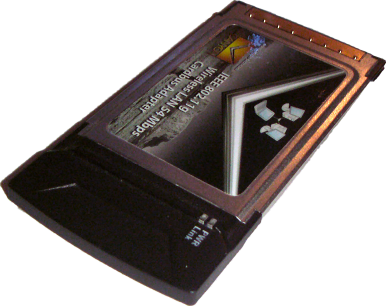 Mrežne karticeVečina sodobnih računalnikov ima mrežne kartice vgrajene že na matični plošči, starejšim računalnikom pa jo bo potrebno dokupiti. Prenosnika, ki nameravata dostopati do omrežja preko Wi-Fi-ja, verjetno že imata omrežno kartico za brezžično povezovanje, sicer ga je potrebno namestiti. Slika : Mrežna kartica Wi-Fi za prenosnik
(©Jan Marjanovič)KabliV domačih omrežjih se najpogosteje uporabljajo kabli UTP s priključki RJ-45. Možno jih je dobiti že pripravljene ali pa jih naredimo sami. Vse, kar potrebujemo, je UTP kabel, dva priključka RJ-45, klešče za RJ- nekaj ročnih spretnosti. Za krajše razdalje so primernejši že narejeni. Lahko uporabimo tudi brezžično omrežje.Namestitev omrežja in usmerjevalnikaUsmerjevalnik povežemo na ADSL modem.Enega od računalnikov (priporočam najbližjega) s kablom povežemo na usmerjevalnik.Na računalniku nastavimo omrežno povezavo (StartNadzorna ploščaOmrežne povezave in tam izberemo ukaz Ustvari novo povezavo. Nato izberemo Nastavi domače omrežje ali omrežje za manjša podjetja in nato Končaj. S tem odpremo čarovnika. Sedaj nastavimo ime in opis računalnika ter omrežno skupino. V omrežju morajo imeti vsi računalniki isto omrežno skupino, da se lahko vidijo med sabo. Zapremo čarovnika in nato izberemo lastnosti pravkar nameščene povezave. Tam označimo Internet protocol in kliknemo Lastnosti. Tukaj lahko ročno nastavimo lastnosti povezave. Če jih ne želimo, lahko zapremo vsa okna. Omrežje bi tako moralo delovati.Sedaj je potrebno nastaviti še usmerjevalnik. Do njega dostopamo tako, da v brskalnik vpišemo IP naslov usmerjevalnika (nekaj podobnega kot 192.168.62.1). Verjetno bo potrebna še prijava (za privzete vrednosti moramo pogledati v navodila). Potrebno je nastaviti povezavo usmerjevalnika s ponudnikom internetnih storitev, ostalo bomo uredili kasneje.Če smo pravilno nastavili omrežno povezavo in če smo pravilno namestili usmerjevalnik, lahko brskamo po internetu.Namestitev računalnikovNamestitev ostalih računalnikov ni nič posebnega. Povežemo jih s kabli do usmerjevalnika, nato pa na njih ustvarimo omrežno povezavo, kot smo že storili na prvem računalniku.Nastavitve na usmerjevalnikuVse nastavitve na usmerjevalniku opravimo preko spletnega vmesnika. Nastavitve Wi-Fi-jaNepravilno nastavljeno brezžično omrežje je velika varnostna luknja. Hekerji lahko z War driving-om (iskanje nezaščitenih omrežij z avtom) najdejo omrežje in tako dostopajo do datotek, lahko uporabljajo tiskalnike in zasedajo pasovno širino.Pomembno je, da vključimo WEP kodiranje. Sicer strokovnjaki trdijo, da je WEP kodiranje lahko zlomljivo, vendar bo hekerje odvrnila od poskusa vloma.Požarni zidVečina usmerjevalnikov omogoča uporabo požarnega zida na usmerjevalnikih, vendar njegova uporaba ni priporočljiva. Cenejši usmerjevalniki niso dovolj zmogljivi in zato delovanje takega požarnega zida močno upočasni hitrost omrežja. Poleg tega pa lahko s programskim požarnim zidom na vsakemu računalniku bolje in natančneje nastavimo blokiranje vrat.Posredovanje vratPosredovanje vrat je pomembno za vse aplikacije, ki potrebujejo vhodno komunikacijo s katerim od računalnikom. Ena takih je tudi spletni ali FTP strežnik in številni programi P2P.Nastavitve za HTTP strežnik so take(nastavitve so za Canyon usmerjevalnike, vendar so na modelih ostalih proizvajalcev podobne nastavitve):Tabela : Nastavitve za HTTP na Canyon usmerjevalnikuNamestitev računalnikov, ki bodo uporabljali Wi-Fi za dostopNamestimo gonilnike za Wi-Fi omrežno kartico (če uporabljamo Windows XP SP2, namenskega programa za vzpostavljanje povezave ne potrebujemo, dovolj je le namestitev gonilnikov). Na nadzorni plošči izberemo Namestitev brezžičnega omrežja. Sledimo navodilom.Odpravljanje težav v lokalnih omrežjih Ukaz IPCONFIGV ukazni vrstici nam ukaz IPCONFIG pokaže nastavitve mrežne kartice. V pravilno nastavljenem omrežju bi morale biti vrednosti take:IP Address (IP naslov)Za lokalna omrežja so rezervirani IP naslovi med 10.0.0.1 do 10.255.255. 255, 192.168.0.1 do 192.168.255.255 ter 172.16.0.1 do 172.31.255.255. Če IP naslov ne spada v to območje, ga poskusimo ročno nastaviti.Subnet Mask (Maska podomrežja)Maska podomrežja nam pove, koliko računalnikov lahko imamo v omrežju. Večinoma se uporablja vrednost 255.255.255.0, ki nam dovoljuje, da v omrežje priklopimo 255 odjemalcev.Default gateway (Privzet prehod)Za pravilno delovanje spleta bi tukaj morali videti IP naslov svojega usmerjevalnika. Če je drugačen, ga poskusimo ročno nastaviti.PinganjePING je ukaz v DOSU in je zelo učinkovit način za ugotavljanje, kje se napaka nahaja. Z ukazom ping 192.168.62.61 pošlje omrežna kartica 4 pakete do računalnika z IP naslovom 192.168.62.61. Čez nekaj časa (nekaj milisekund) se paketi vrnejo, računalnik pa izmeri hitrost potovanja paketov in izgubo.UporabljanjeNajprej zaženemo ukazno vrstico (StartZaženi in tam vpišemo "cmd"). Vtipkamo ukaz ping x.x.x.x (namesto tega vpišemo IP naslov ali domeno računalnika, ki ga želimo pingati).Vrstni red pinganja pri odpravljanju napakLocalhost (127.0.0.1)Pinganje začnemo z vnosom IP naslova 127.0.0.1 ali localhost (ukaz ping localhost). Rezultati bi morali biti podobni tem:Pinging JAN-NAMIZNI [127.0.0.1] with 32 bytes of data:
Reply from 127.0.0.1: bytes=32 time<1ms TTL=128
Reply from 127.0.0.1: bytes=32 time<1ms TTL=128
Reply from 127.0.0.1: bytes=32 time<1ms TTL=128
Reply from 127.0.0.1: bytes=32 time<1ms TTL=128
Ping statistics for 127.0.0.1: 
Packets: Sent = 4, Received = 4, Lost = 0 (0% loss),
Approximate round trip times in milli-seconds: 
Minimum = 0ms, Maximum = 0ms, Average = 0 msČe se podatki bistveno razlikujejo, na primer:paketi se ne vrnejo (request timed out)odzivni časi so zelo visokiizgube so večje kot 0%potem je težava v TCP/IP protokolu na tistem računalniku (verjetno je slabo nastavljen ali poškodovan). Poskusimo ponovno namestiti TCP/IP protokol in se prepričamo, če so nastavitve pravilne. Sosednji računalnik ali usmerjevalnikNadaljujemo s pinganjem sosednjega računalnika. Rezultati bi morali biti podobni zgornjim, le da so odzivni časi malo večji. Če se paketi ne vrnejo, je najverjetneje težava v mrežni kartici ali kablih. Poskusimo ponovno namestiti gonilnike za mrežno kartico in preverimo, ali je s kabli vse v redu. To lahko storimo na dva načina: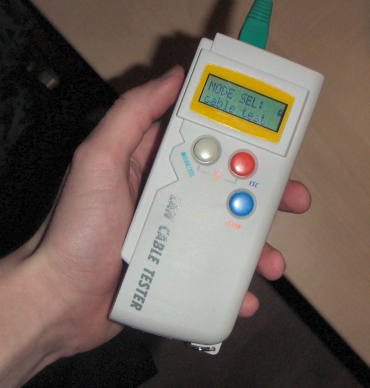 Naprava za preverjanje kablov Na kabel priključimo napravo in terminator in sprožimo test. Če se signal vrne v enakem zaporedju, potem je s kablom vse v redu.Zamenjava kablovSlika : Naprava za testiranje kvalitete kablov (© Jan Marjanovič)Če je mogoče, poskusimo kable zamenjati.Internetni naslovČe je omrežje povezano v svetovni splet preko usmerjevalnika in lokalno omrežje deluje, vendar ne deluje dostop do interneta, je verjetno usmerjevalnik napačno nastavljen. Poskusimo s pinganjem kake zanesljive spletne strani (npr.: ping www.google.com). Če se paketi vrnejo, je najverjetneje težava v brskalniku (če uporabljamo Internet Explorer, poskusimo s Firefoxom ali Opero).ZaključekPri raziskovanju omrežij sem spoznal veliko novega. Predvsem sem izvedel veliko o tehnični strani omrežij, nekaj praktičnega znanja pa sem že imel. Še posebej sem se posvetil postavitvi, nastavljanju in odpravljanju težav v omrežjih, ker menim, da so postala lokalna omrežja zelo razširjena in njihova uporaba zelo vsestranska. K temu so največ prispevali hiter razvoj omrežne opreme, množična uporaba Oken, ki omogočajo preprosto nastavitev mreže in hiter razvoj računalništva. Abecedno kazalo 	—A—ADSL	25, 26—D—DOS ukaziipconfig	28ping	28duplex	15half	15—E—enkripcijaWEP	20WPA	20ethernet10BaseT	17ethernet	8, 1710Base2	1710Base5	10, 11, 1710BaseT	10thick	Glejte 10Base5thin	Glejte 10Base2ethernet100BaseTX	17—F—FTP	22, 26—H—HTTP	21, 22, 27—I—IEEE 802.11	Glejte Wi-FIIEEE 802.3	Glejte ethernetIEEE 802.5	Glejte token ringinternetni protokol	20, 26naslov	9, 20, 25—K—kodiranjeWEP	26koksialni kabeldebel	17tanek	17koksialni kablidebeli	11tanki	11koncentrator	8aktivni	8inteligentni	8pasivni	8—M—mrežna kartica	10, 25—O—optična vlakna	12, 18OSI model	Glejte OSI plastiOSI plasti	14aplikacijska	15fizična	14mrežna	9, 14povezovalna	8, 14predstavitvena	15sejna	15—P—pasovna širina	17požarni zid	26prevajalec omrežnih naslovov	9—S—simplex	15skupna raba	25stikalo	8sukana parica	10, 17—Š—širokopasovna povezava	25—T—TCP	21TCP/IP model	17TCP/IP plastiaplikacijska	22omrežna	20omrežno-povezovalna	17transportna	21telnet	22token	18token ring	8, 18topologije	23obroč	23vodilo	23zvezda	24—U—UDP	21usmerjevalnik	9, 25UTP	10, 17, 25—W—Wi-Fi	18, 25—Ž—žeton	Glejte tokenViri in literaturaVIDMAR T.: Računalniška omrežja in storitve, Atlantis, Ljubljana 1997LOWE D.: Omrežja za telebane, Pasadena, Ljubljana 1996http://support.microsoft.com/kb/314067/; 26.4.2005http://ro.zrsss.si/maja/mreze/; 26.4.2005http://en.wikipedia.org; 24.4.2005http://sl.wikipedia.org/; 24.4.2005http://www.ltfe.org/; 1.5.2005 http://www.joker.si/article.php?rubrika=2&articleid=543; 22.3.20052000200120022003200420052006ZDA0,831422385068Evropa0,212491731Azija0,10,6137918Skupaj1,14,617295476117Tabela : Razširjenost različnih tehnologij (vir: http://broadcastengineering.com)Graf : Razširjenost različnih tehnologij (vir: http://broadcastengineering.com)ImeVrataDNS53DHCP 69NTP37netbios-sn137netbios-dgm138Ime nastavitveVrednostPomenService HTTPPoimenujemo storitev za lažjo organizacijo dela z različnimi preusmerjanji.Public IP Address 193.77.222.254Zunanji IP naslov (dodeli nam ga ponudnik spletnih storitev).80Vrata, preko katerih deluje storitev.80Vrata, preko katerih deluje storitev.Protocol TCPDoločimo, kateri protokol uporablja storitev. Private IP Address192.168.62.2IP naslov v lokalnem omrežju, na katerem teče storitev.